 CARRIER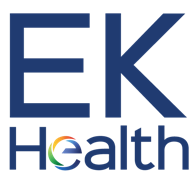  Address Bill to        Address Report to
Adjuster:      Phone:      Email:      Company:      Street Address:      City, State & Zip:       REFERRALInjured Worker:      Phone:      	DOB:      SSN:      Street Address:      City, State & Zip:      Claim #:      WCAB Board and #:      DOI:      
Jurisdiction:       EMPLOYEREmployer Name:      	Current Job:      Employer Contact & Phone #:      	Last Day Worked:      AWW (Average Weekly Wage):      	 HEALTHCARE PROVIDERTreating MD:      					Phone:      				Fax:      Street Address:      			City, State & Zip:       MEDICAL CONDITION/INJURY      ICD code(s):      Accepted Body Part(s):      	Denied Body Part(s):       ATTORNEYSApplicant AAL:      Phone:      	     Fax:      Street Address:      City, State & Zip:      Defense AAL:      Phone:      	     Fax:      Street Address:      City, State & Zip:       SERVICES Reason for Referral:      By typing my name below I am authorized to make this referral on behalf of the Carrier and agree to the pricing of the Billing Guidelines and the Referral Terms and Conditions as published HERE. 	NAME:      	DATE:       CM: Telephonic (Full) CM: Task Assignment Ergonomic Evaluation CM: Telephonic (Limited) Discharge Planning  Cost Projection CM: Field (Full) Next Step Medical Advisory ProgramSM Peer Review CM: Field (Limited) Prescription Intervention Program Job Analysis CM: Catastrophic Life Care PlanningOther:      Is a Spanish-speaking nurse required?  Yes      No Is a Spanish-speaking nurse required?  Yes      No Nurse Requested (full name):      Nurse Requested (full name):      